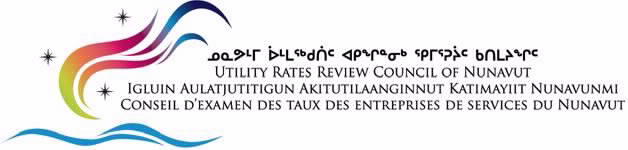 Iidjirurvia 5, 2020Nanngariyauyuq. Jeannie Ehaloak, Minista Munaqhiyuq hapkuninga Qulliq Alruyaqtuqtunik Ikumadjutiit Maligaliqivingmi NunavunmiTitiqiqivikkut 2410, Iqaluit, NU X0A 0H0Halu Minista Ehaloak,UUMUUNA: Agiyumik Akituyumik Havaamik Piyunautimik Tuukhiqtuun Hanayauniganik Nutaap Alguyaqtuutinik Igniqutiqaqvikmik Ikpiaqyukmi, Alruyaqtuutinit Akituniginik Ihivriuqhiyit Katimayit Nunavumi Unipkaagit 2020-mit 2021-mut.Titirakut ubluqaqtumik Hikutirvia 8-mik 2019-mi, Quliq Aulaqutiliqiyit Kuapariisiuyuq (QEC) tuukhiqtut Ministauyumit havaaqaqtumik agiriagani agiyumik akituyumik havaamik piyunaunmik nutaamik alruyaqtuutinik igniqutiqaqvikmik nunatiyauyumi Ikpiaqyukmi. Titirakut buluqaqtumik Hikutirvia 13-mik 2019-mi Ministauyuq havaaqaqtuq QEC-kunik tuukhiqtuq ihumakhakhiurutinik Alruyaqtutinik Akituniginik Ihivriuqnikut Katimayinit (URRC) pijutauyumik QEC-kut tuukhiutaanik.Kiujutiminik Tuukhiqtunmik Ministauyuplu piyumayaaanik, naniniaqat ilagiyauyuq talvani URRC-kut unipkaaga 2020-mit 2021-mut, pijutauyumik QEC-kut agiyumik havaamik piyunautimik tuukhiunmik.Pittiarnikkut,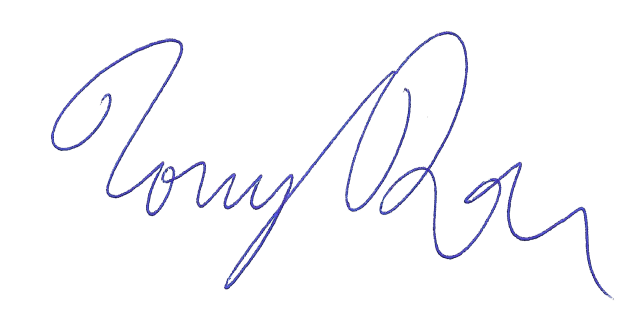 Anthony Rose Ikhivautalik, Alruyaqtuqtunik Akiliakhangit Qimilruqtauhimajut Katimajiit NunavunmiCC:	Hivuliqtiuyuq Joe Savikataaq, Minista munaqhiyuq hapkuninga URRCkunik William MacKay, Minista Tuglia, Kavamaliqiyitkut Pilirivvingit Bruno Pereira, Atanngujaq Qulliq Alrujaqtuqtunik Ikumajjutiitn Laurie-Anne White, Aulapkaijilluaq URRCTitiqiqivikkut. 1000, STN 200, IQALUIT, NU, X0A 0H0, URRC@GOV.NU.CA www.URRC.gov.nu.ca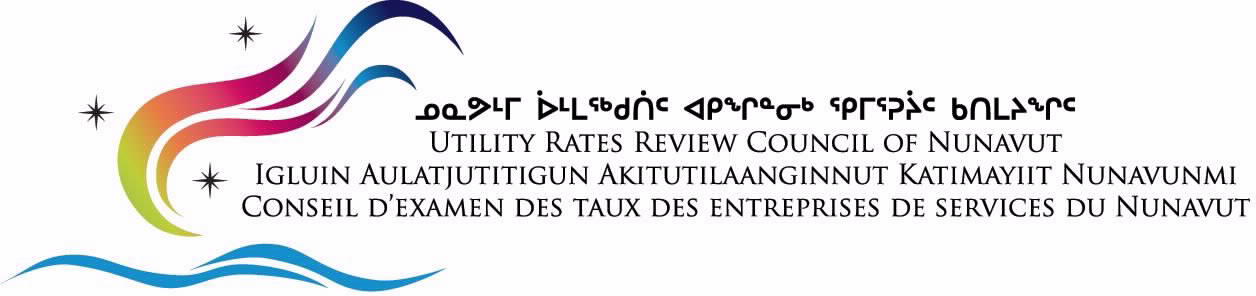 Unipkaaq Ministauyumut Havaaqaqtumik Quliq Aulaqutiliqinikut Kuapariisiuyup ukuniga:Agiyumik Akituyumik Havaamik Piyunautimik Tuukhiqtuun Hanayauniganik Nutaaq Alguyaqtuutinik Igniqutiqaqvikmik IkpiaqyuqmiUnniudjutait 2020-01Iidjirurvia 5, 2020IGLUIN AULADJUTITIGUN AKITUTILAANGINNUT KATIMAJIIT NUNAVUNMIKATIMAJIUJUTAnthony Rose	IkhivautalikGraham Lock	Ikhivautaliup TugliaRobbin Sinclaire	KatimayiuyuqNadia Ciccone	KatimayiuyuqIKAJUUTLaurie-Anne White	AulapkaiyiWade Vienneau	QauyihaqtiTITIRAQHIMAYUT NAITTUMIK TITIRARHIMAYUNIKTITIRAQHIMAJUT ILLUANIITTUT1.0	BACKGROUND	12.0	PARTICULARS OF THE APPLICATION	33.0	PROCESS	63.1	MAJOR OR MINOR APPLICATION	63.2	PUBLIC CONSULTATION PROCESS	64.0	EXAMINATION OF THE APPLICATION	74.1	NEED FOR THE PROJECT	74.2	ALTERNATIVE OPTIONS TO MEET THE NEED	85.0	URRC RECOMMENDATION	13HIVUAGUNQulliq Alrujaqtuqtunik Ikumdjutiit (QEC), tikkuaqtauhimajuugami pauwaliqijiupluni, pitqujauhimajuq malikhugu una Ilanga 18.1 uumani Qulliq Alrujaqtuqtunik Ikumadjutiit Maligaqmi (QEC Maligaq), pijughat angirutimik munariniqaqtumin Ministamin hivuagut havaliqtinnagit angijumik akitujumik havaktaujughamik. Uvuuna mighaagut, Ilanga 18.1 uvani QEC Maligami tunijuq imaatut:NaunaiyautinikUvani titiraqhimayumi, "akituyut havaaghat naunaiyautaa akituyut havaktauyukhat tapkua attautimun akiit avatqumayut $5,000,000.Angijuq akitujuq havaktaujuqhaqKuapuriisitkut havaliqtughaungittut, naliinniklu havakvikmiknik havaliqtipkaqtaghaungittait, angijumik akitujumik havaktaujughamik kihiani uuktuqhimagumi hivuagut Ministamun pitquidjutimik angirutimik havaktaujughamun.Minista pittaaqtuq uqaudjiutinikKiutinnani uuktuutimun piliuqhimajuq ataani iluani-ilangani (2), Minista pittaaqtuq uqaudjiutinik ukunanga Igluin Auladjutitigun Akitutilaanginnut Katimajiinnit piliuqtauhimajuq ataani Igluin Auladjutitigun Akitutilaanginnut Katimajiinnit Maligaqmi.Kuapuriisitkut tunijughat ilitturipkaidjutinikKuapuriisitkut tuniniaqtaat Minista unalu Igluin Aulatjutitigun Akitutilaanginnut Katimayiit ukuninga ilitturipkaitjutighanik pihimayaghait Minista ihumaliuriangat taimaatut tuniyauttaaghaariangat angirutimik.Qanuriliulaaqniganik MinistauyuqMinistauyuq imailiulaaqtuqagikluni havaariliriagani agiyuq akituyuq havaa, piqaqluni piqagiluniluniit qanurinikhainik; uvaluniitqigiluni.AtuquyauyuqAgirutauyuq Ministauyumit ilagani titirauhiqni (5)(a)-mi titiraqtauniaquq atuquyauyumik.Uiguani 7(e)-mi Aulaqutit Akituniginik Ihivriuqhiyit Katimayit Maligaqyuaga uqaqtuq, ilaginilu, pijutauniganik URRC-kut ihumakhaqhiurutiyaagani Ministauyuq havaaqaqtuq Qulik Aulaqutiliqiyit Kuapariisiuyumik pijutauyunik tuuhiqtuutinik agirutauyumik agiyumik akituyumik havaakhamik ilagani 18.1-mi uvani Quliq Aulaqutiliqiyit Kuapariisiuyup Maligaqyuaganik.Hikutirvia 8-mi 2019-mi, QEC-kut tuukhiqhimayut havaaqaqtumik Ministauyumut agiktauyaagani agiyuq akituyuq havaamik piyunaut nutaamik alguraqtuutinik igniqutiqaqvikmik nunagiyauyui Ikpiaqyuqmi (Tuukhiqtuq). Hikutirvia 13-mi 2019-mi, Ministauyuq tuukhiqtuq ihumakhaqhiurutikhamik URRC-kunit pijutiqaqtumik QEC-kut Uuktuutanik. URRC-kut ihumagiyaanik uumiga pijutauyumik uqautauyuq uvani unipkaami. QANURINIGIT UUMA UUKTUUTIPQEC-kut atulirumayut hanayauniganik nutaamik alguraqtuutinik iqniqutiqaqvikmik nunagiyauyumi Ikpiaqyukmi himautauyaagani taja alguyaqtuutinik igniqutiqaqvikmik. Havaaq atuliqniaqtuq pigahuani hitamautpata tatqiqhiutit 2019-mit 2020-mut iniqtaulunilu 2021-mit 2022-mut. Ikpiaqyuk atauhik tununganiiniqhaq ukiuqtaqtumi nunagiyauyuni QEC-kut kivgaqtuqtaini, iniqaqtuq Qigiqtaaluup Kikligiyaani higikyuami qutiktumi Ukiuqtaqtumi. QEC-kut atuqtitiyut alguyaqtuutinik ikayuutinik inuknit Hamiliuyumi Ikpiaqyuqmi (Hamliuyuq), qafilu agitqiyat alruyaqtuqtut ukuaguyut ilagit Hamliuyumi titiraqvik, nunagiyauyumi hulilugaaqviuyuq, ilihaqvik, aaniaqtunik munaqhiqaqvik, Ukiuqtaqtumi Kapanit, Ukiuqtaqtumilu Koapatkut niuvaavia. QEC-kut tunihihimayut una havaaq tikuaqtauniganik piyaagani manikhakhanik Ukiuqtaqtumit Aulaqutinik Manikhaqvikmit (AEF) havaamit ikayuqturiagani 75%-mik agitiaaganik ilaulaaqtunik akiligakhanik. Tamaita hivuani akituniginik nalautaaqtauyut havaami 32.357-miliatalauyuq, unalu 1-miliatala ilaulaaqtunik akiligakhanik. Atuqaat QEC-kut nalautaaqta AEF-mit ikayuuhiakhaq 23.518-miliatalauniagaluaqmat, amiaquuyuq 8.839-miliatala pipkagauluni QEC-kunit.QEC-kut uqaqtut taja alguyaqtuutinik igniqutiqaqvik hanahimayuq 1974-mi, iliyaukmat alguyaqtuutigiyaulaaqluni (IC) 1,100 kilowatsnik, iliyaukmalu alruyaqtuutaulaaqluni (IFC) 620 kilowatsnik. QEC-kut ilituripkaiyuq alguyaqtuutinik igniqutiqaqvik avatqutiniganik 40-nik ukiunik atuqnikhaanik, nutauniqhani hanayauniganilu ihuilijutiqaliqhuni iligakpaliakmalu qanuriniga. QEC-kut uqaqtut:Utuqaguliqtuq hanahimayuq – iglugiyauyuq 45-nik ukiuqaliqtuq. Igluuqpak qamituqaqalu himautikhaq piquut utuqaguqtut ahiruqpaliaginaqhutiklu.Alruyaqtuutini himautikhat – Himautikhaq G1-guyuq aturuiqnikhaa tikitpaliayuq utuqauniganit.Aaniqtailijutit Ihumagiyauyut – Igugiyauyuq utuqaguqtuq ihumaluknaqhiyuqlu piqutit ihuiqniaqniginik. Atuqtuq nuugiaruta ikumayaktailijutiqagituq ihuaqhiyaulimagituqlu atulaniqatiariagani utuqauniganit. Una ikulalikniganik aanirutauniganilu ihumaluknaqhiyut piqutauyuq.Avatiliqinikut Aturiaqaqnigit – taja atuqtuq igniqutiqaqvik uqhuqyuaqaqvilik atauhiinaqmik amiqaqtumik, una maligutauginmat taja naunaipkutini maligiaqaqtuni. Uqhuqyuaqaqvik avataagut kuuktailitiqaqtuugaluaq immaiyariaqaqtumik aipagutuaraagat, ihuilivaliaginaqhuhilu autuqpalianigani hilap immakniganit.QEC-kut uqauhiqaqtut Ikpiaqyukmik inugiakhivaliayumik nunagiyayauyumik amigaiqpaliayuniklu alruyaqtuutinik aturumayut. 2017-mit 2018-mut atuqniqhauyut 678 kilowatsnik, nalautaaqtauyuqlu amigaitqiyauniganik 700k kilowatsnik 2019-mi. QEC-kut uqaqtut atuqtuq igniqutiqaqvik napkutiginmat aturiaqaqtunik ayuginiganik (RFC) tikitakhamik – ajikutaani atuqniqhauniganik ilagiaqlugu 10%-mik. QEC-kut tunihimayut taja RFC-mik namajutaugituq 20%-mik nalautaaqtauyuq agikligiaqnikhaanik 40%-mik ukiugani 2027 tikiniqat.QEC-kut nalunaiqhiyut nalautaaqtauyunik amigaiqniginik atuqniginik alruyaqtuutit nunagiyauyui ihuilijutauyulu taja alruyaqtutinut igniqutiqaqvikmik nunagiyauyuq agiyumik ihumaluknaqhiniganik QEC-kut ayuqhaliqniaqniganik aaniqnaitumik, ihumaluknaitumiklu alguyaqtuutinik.QEC-kut takuupkaiyut malruknik havaakhanik atulaaqtuknik pijutauyunik Uuktuutimi, kihiani atuqtukhat nutaaguqtiqniganik himauhiqlugilu agiyut ilagiyait atuqtulu iluani taja iglugiyauyup ihumagiyaugitut ila ukua ihuagituukmata atuqtakhat. QEC-kut uqaqtut nutaaguqtiqniga himautikhaqlu nutauniqhani atuqniqatialimaginmat pijutauyunik ukuniga:Igniqutiqaqvik ahiruqtiqpaliakmat nutaaguqtiriamilu ihuituuliqmat.Inikhaa tahamaniittup pauwaliqiviup mikkauqpallaarmat ilijaanginnik pitqujauhimajuk nutaat ingniqutit.Atuqtuq inikhaq inikhaqaqtitilimaginmat iliuraqniganik tajainaq alruyaqtuutikhamik.Tamna aulayuq pauwaqarvikhaq nayugaanga ihualuangituq nunami inikhaqangituq angikliyumiqtitiyaangat aulayuq pauwaqarvikhaq.QEC-kut uqaqtut aipaa atuqtakhaq ilaqaqniaquuqmat hanayauniganik nutaamik alruyaqtuutinik igniqutiqaqvikmik inikhami ahiani nunagiyauyup. Piqaqniaquuqtuq hitamanik igniqutinik alruyaqtuutinik iglumik hanahimayumik aturiagani 40-ni ukiuni, IC-kakluni 1,680 kilowatsnik, IFC-miklu 1,200 kilowatsnik ihuaqhivaalirutauniaqtumik atuinaqniganik, ihuaqniganik, aulaniqatiaqnigani, aaniqvigiyauginiganiklu. Nutaaq igluuqpak ilaqaqniaqtuqlu uqhuqyuaqaqvikmik piqaqtumik 90-tausit liitamik malruknik amiqaqtuknik napayuknik papautiliknik, qiqhuqtiqhimayumik tungaviqaqlutik ihuaqutinik tuutquumavikhamik, napaktiniklu qaliriiktiqvkhanik, hiamayagiipkutimiklu atuqhimayunik uqhunik qanituanilu 1.2 kilamiitamik tuuqhuanik nuutirijutihanik. QEC-kut uqaqtulu nutaaq igniqutiqaqvik nipaitqiyauniaqmat puyuqpalaagilunilu atulaaqlunilu ilaliutiyaagani nutaaguqpaliaginaqtunik aulaqutinut ihuaqutinik. QEC-kut uqaqtut nutaat alguyaqtuutinik agniqutiqaqvik pivakniaqmat Ikpiaqyuup atuqluaqnikhainik alguyaqtuutinik 40-ni ukiuni.  PITYUHIQ: AGIYUT MIKIYULUNIIT ATUQNIGINIKMalikhugu hamna Alruyaqtuqtunik Akiliakhangit Qimilruqtauhimajut Katimajiit (URRC) Maligaq, pigiaqaqhutik nanminirijaanit maliktakhaat haffumani Alruyaqtuqtunik Akiliakhangit Qimilruqtauhimajut Katimajiit (URRC), hamna Alruyaqtuqtunik Akiliakhangit Qimilruqtauhimajut Katimajiit (URRC) ihumaliuqtakhaat hamna tukhiutauhimajuq hamnaugumi naittuq uuminngaluuniit hivitujuq hivunikhautikhangit ihumaliuriami pivalliajukhat haffumani tukhiutauniq; naittuq tukhiutaujuq ilaliutijangit qakugunnguqqat haffumani 90-nit ublunganit haffumani Alruyaqtuqtunik Akiliakhangit Qimilruqtauhimajut Katimajiit (URRC) titiraqhimagiami munarijaat Minista hamna hivitujuq tukhiutauniq ilaliutauhimajuq ikaarnirnut iniqhimaittumik haffumani 150 ublunganit. URRC-kut ihumagiyaqaqtut agiyumik maniknik atuqtijutinik atulirumayauyunik uqautauyumi Uuktuutimi,  amigainiqhat manikhaat nahugiyaukmata piyaagani AEF-kunit taima mikhigiarutauniaq maniknik atutauyunik piyariaqaqtainik QEC-kut, ihariagiyaunigilu hivuniqhijutit tuukhiqtauyut kiujutauyulu. Taimainigani, URRC-kut ihumaliuqtut piyaagani Uuktutauyuq mikiyumik uuktuutauniganik. INUKNIK UQAQATIRIIGUTINIK HAVAUHIQPivikhaqaqnigani tikitpalianiganut ihulilvikhaanut titiraqhimayut uqauhiuyut, URRC-kut itqaipkaiyut Uuktuutimik taiguakhanuakut tiitraqaqvikmi qiyuqutinut iliuraqhugit Ikpiaqyukmi, inuknik tuhaqtitivikut, kavamani kivgaquiyutigut atanguyanik (GLO-n) atuni nunagiyauyumi, titiqijutikut atuni Ilauyunik Maligaliuqvikmi Nunavumi (MLA-n), miiyauyuq munariyiluanik atanguyatigut (SAO-n) ikayuqtuiyulu SAO-nik humiliqaa Nunavumi.URRC-kut pipkaiyulu pivikhaqaqniginik inuit titirariagani uqauhiriyatik pijutauyunik agiyumik akituyumik havaamik piyunaunmik Uuktuutimik ihulinikhaanut Ubluiqtirvia 20-mi 2019-mi. Piittuq titiraqhimayuq ihumaliurutikhanginnik inungnut aadlanilluuniit pitquiquplugu UUktuut nungutinnagu nunguvinga.QECtkut kiuyut kangiqhinikkut apiqhuutinik hapkunanga URRCkunin uvani Ubluiqtirvia 20, 2019. IHIVRIUQNIGA UUKTUUTAUYUQ IHARIAGIYAUNIGA HAVAAQURRC-kut itqaiyut uqautauniganik ihariagiyauyumik ihuaqhiyaagani naapkiniganik, ihumaluknainiganik, avatauyumi aaniqnainiganilu ihumaluutauyut ilagiyauyunik taja alguyaqtuutinik agniqutiqaqvikmik. URRC-kut qiniqhianyut ihariagiyauniganik ilagiarutikhat naapkiyutauyut ihuilijutauyulu taja alguyaqtuutinik igniqutiqaqvik naunaiyatiaqlugu hivuniqhijutitigut tuukhigauyunik. Kiujutauyut QEC-kunit naunairutauyuq malruuknik pijutiknik Uuktuutimi pijutiqaqtumik ihariagiyauyumik ihumagiyainik URRC-kut. QEC-kut uqaqtuq una Uuktuunmi una atulirumayauyuq nutaamik alruyaqtuutinik igniqutiqaqvik naapkiniganik Ikpiaqyuqmi atuqnikhainik alruyaqtuutinik nalautaaqtauyut 40-ni ukiuni. Kiujutauyumi URRC-QEC-2-mi QEC-kut pipkaiyut inugiakniginik atuqluaqniginiklu alruyaqtuutinik nalautaaqtauyunik nahuriyainik ihuaqhariagani. URRC-kut agiqhimayut taja alruyaqtuutinik igniqutiqaqvik naapkilimainmat QEC-kut RDC-mi aturiaqaqtainik, unalu RFC-mi naapkutiginiga agikliniaqmat qanituani 40%-mik ukiuq tikitpat 2027. Ilaganilu, atuqniqhait alguyaqtuutinik nalautaaqtauyuq agiklivalianigainik agitqiyaanik iliuraqniganit napkijutainik taja alruyaqtuutinik igniqutiqaqviup nugutinagu 40-nik ukiunik.QEC-kut tikuaqhiyut qafinik ihuilijutinik taja alruyaqtuutinik igniqutiqaqvikmik uvani Uuktuunmi. Kiujutaini URRC-QEC-1-mik QEC-kut pipkaiyut ilagiarutikhanik hivuniqhijutinik qanuriniganik taja alruyaqtuutinik igniqutiqaqviup, hakugiknigalu alruyaqtuutikhat atuni, igluuqpait, uqhuqyuaqaqviit piqutit ilagiyailu hanahimayut napayut. URRC-kut itqaiyuq ukua:Igniqutiqaqvik G1 iliyauhimayuq 1995-mi qaniklivaliayuqlu 100-tausit ikaaqniknik aulanigagut atuqniganik.Igniqutiqaqvik G2 iliyauhimayuq 1995-mi unalu agiyunik hanayauhimaliqmat ahiruqniginik 2015-mit. QEC-kut uqaqtut una, ikitunik aulaniqarialuaqtilugu ikaaqniqnik ihuaqhaqtauniganit, atuinaqniganik naluyaukmat piqutauyuq.Igniqutiqaqvik G3-guyuq iliyauhimayuq 2018-mi kihiani agiyunik hanahauhimayuq ahiqunik 2019-mi. Una tamaimaituq piquq hanahauhmaliktuq qaniguani qulit ukiut.Uqhuqyuaqaqvik avataagulu hiamayagiipkutaa immavaluknik 27-nik ukiuqaliktut tikitpaliayulu aturuiqnikhaini imaa 30-nit 40-nut ukiunut.Igluuqpak ahiruqpaliayuq tungavialu atpaqpaliayuq.Uqhuqyuaqaqvik utuqaguqtuq tikitpaliayuqlu aturuiqvikhaanut.Atuqtuq igniqutiqaqvik inikhaqatialimagituq ilaliutikpat nugulaitunik aulaqutinik ila inikhaqatiaginmat ihuituukmalu nuugiaqniganik kayumiknigani ayugijutauyuq.Ihumaluknainiganik naunaiyautit alruyaqtuutinik igniqutiqaqvik 2019-mi 0.25-ni ikaaqniqni SAIDI-mi 3.59-nilu SAIFI-mi.URRC-kut naamagiyait qanurinigit taja atuqtuup alruyaqtuutinik igniqutiqaqvik, ukualu pigahut iqniqutit ilagiyailu hanahimayut tikitpaliakmata ihulilvikhainik atuqniginik ukua alruyaqtuutit iqniqutit. Ihumagivlugit uqautauvaliayut URRC-kut namagiyaqaqtut himauhiqniknik taja alruyaqtuutinik iqniqutiqaqvik nutaamik, agitqiyamik alruyaqtuutinik iqniqutiqaqvikmik ihariagiyauniganik. URRC-kut agiqatiqaqtut QEC-kunik qanuriliuginikmik una atuqtakhauhuiqmat. Taja atuqtut igniqutiqaqviit, uqhuqyuaqaqviit, alruyaqtuutinik igniqutiqaqviup inigiyaa ilagiayilu igluuqpait hanahimayulu nalunaiqmat naapkutilimaiqniginik pipkaihimaaqata aaniqnaitumik ihumaluknaitumiklu ikayuutikhanik Ikpiaqyukmut.AHIINIK ATUQTAKHANIK PIVAGIAGANI IHARIAGIYAUYUQItqaijutauyuq hivuani, QEC-kut uqauhiqaqtut malruuknik havaakhaknik atuqtakhaknik pijutauyumik Uuktuutimi, kihiani atuqtakhaq nuutaaguqtiriagani himaihiriaganilu agiyut ilagiyait atuqtulu taja atuqtumi piqutauyumi ihumagiyaukmata ihuaqtumik aturiaqaruiqmata ila atuqtakhauhuiqmata. QEC-kut uqaqtut nutaaguqtiqniga himauhiqnigalu nutauniqhani ayuqnarualuaqmat aturiami pijutauyuni hivuani uqautauyujnit, pijutauluaqtumik utuqauniginik ahiruqpalianiginilu piqutit mikiniganilu inigiyauyup igniqutiqaqviup inigiyaa. URRC-kut agiqhimayut nutaaguqtiqnigit himauhiqniginiklu taja atuqtumik igniqutiqaqviup inigiyaanik ihuaginmat pijutauniga ihuaqtumiklu pigiarutauginmat.URRC-kut itqaiyut QEC-kunik pipkaikmata atauhiqmik ahianik ihuaqtumik atuqtakhamik Uuktuutimi. URRC-kut ihivriuqhiyut uumiga atuqtakhamik QEC-kulu pijutainik piqariagani atauhiinaqmik ihuaqtumik atuqtakhamik ilagiyaani hivunikhijutinit tuukhiqtauyunik URRC-QEC-3-mit URRC-QEC-7-mut.URRC-kut tuukhiqtut ilagiarutikhanik hivuniqhijutinik ukuniga atulaaqniganik atufaaqniginik kitunikliqaa/ilaginik taja atuqtunik piqutinik nutaami alruyaqtuutinik igniqutiqaqvikmi, pihimainaqlutiluniit Igniqut 2 Ignitut 3-luniit taja atuqtumi alruyaqtuutinik igniqutiqaqvikmi tuuklirilugu/himautauluniluniit piqutit. URRC-kut kagiqhiyut ukua piqutit ahivaqtaulaaqtut atuqniginit hivuani iniqtauniganit nutaap alruyaqtuutinik igniqutiqaqviup, kihiani namaguhuktut qanurinigit ilaqalaaqtuq atuqtakhamik ukua atuqhimariagani hivituutqiyamik uumanga hivigitumi himautaulagiagani uqautauyumi kiujutaini URRC-QEC-5 (d)-mi.URRC-kut tuukhiqtulu hivuniqhijutikhanik ukuniga atulaaqtumik atuliqpalianiginik ilaginik nutaat ayuruirutikhat. QEC-kut uqaqtut ihumaluutait pijutiqaqmata ihumaluknainiganik akituniginiklu, ilaulaaqniginiklu manikhaakhanik Ukiuqtaqtumi Aulaqutinik Manikhaqvikhamit havaamit. URRC-kut namaguhuktut ukua ihumaluutit piqaqnahugigijutaulaaqmata ikayuutaulaaqtunik iniqtiriagani havaaq ilainariyaini.URRC-kut itqaiyut QEC-kut atuqluarumayaat ilaqaqniaqmat hanayauniganik nutaamik alguyaqtuutinik igniqutiqaqvikmik inikhami ahiqpani nunagiyauyup. Hivuani uqautauyumi, piqaqniaqmat hitamanik igniqutinik alruyaqtuutikhanik atuqtukhamik 40-ni ukiuni, IC-qaqluni 1,680 kilowatsnik, IFC-miklu 1,200 kilowatsnik ihuaqhivaalirutauniaqmat ihumaluknainiganik, ihuaqniganik, aulaniganik aaniqnainiganiklu. Nutaaq igluuqpak ilaqaqniaqtuqlu uqhuqyuaqaqvikmik piqaqtumik 90-tausit liitamik malruknik amiqaqtuknik napayuknik papautiliknik, qiqhuqtiqhimayumik tungaviqaqlutik ihuaqutinik tuutquumavikhamik, napaktiniklu qaliriiktiqvkhanik, hiamayagiipkutimiklu atuqhimayunik uqhunik qanituanilu 1.2 kilamiitamik tuuqhuanik nuutirijutihanik. URRC-kut itqaiyut iliyaunigani napkijutikhaanik 1,200 kilowatsnik avatqujutauyuq nalautaaqtauyumik atuqluaqniginik alruyaqtuutinik ukiuq tikiliqat 2056 (pijutauyumik kiujutaanik URRC-QEC-2 (c))-mi, IFC-lu agitqiyaukmat RFC-giya uvuga hunauliqaligiaq akungani 2046-mi 2051-milu. Ihumagivlugu Ikpiaqyuq inugiakhivalianiga nunagiyauyuq igniqutiqaqviklu hanayauniaqmat hivituyumik atuqtauyaagani URRC-kut namaguhuktut atulirumayauyuq alruyaqtuutinik igniqutiqaqvikmi naapkijutikhaa naamainaqniganik.URRC-kut agiqhimayut hitamanik igniqutiqaqtumik hanayakhaq pijutaukmat ilagiarutinik ayuqnaiqpaalirutikhanik aulanigani munariyauniganilu una pigahunik igniqutiqaqtut hanayakhap. Kihiani, akituniga/ihuaqnigilu ahiinit hanayakhanik atuqtakhanik pipkagauginmata URRC-kut ihumagiyakhainik.URRC-kut itqaiyut atulirumayauyuq inikhaq uqautauhimaliqmat Hamliuyumilu atanguyanik pijutaukmat agirutimik pigiarutimik pipkariagani QEC-kut hanayaagani atulirumayauyumi inikhami, haniani PPD-guyup Uqhuqyuaqaqviup. URRC-kut itqaiyulu aalatqiit naunaiyautit agirutauyulu qahaktut taja, unalu 50-ni ukiuni atulagiagani agiqatiriigutauyumi. URRC-kut hivuani ihumaluutiqaqtut ukuniga ilaliutivaliayut ihumaluknaqnigit ilagiyainik 1.2-kilaamitamik atuqtitijutinik alruyanik ilagiyainik alruyaqtuutimi igniqutiqaqvikmit Hamliuyumut, kihiani naamaguhuktut malruuknik alruyaqaqniaqniganik (naunaitiaqtumi kiujutauyumi URRC-QEC-5-mut).URRC-kut itqaiyuq avatauyumik aktuqnigit atulirumayauyumi piqutauyumik ihuaqhivaaliqtut taja atuqtumit alruyaqtuutinik igniqutinik taja inigiyaani talvani Hamliuyumi, QEC-kulu quyagiyauyukhat taimainiganik. Ihuaqhivaaliqniga uqhuqtuniganik unalu iliuraqtaunignik halumaqhijutit puyuqnik ihuaqhivaalirutauniarunaqhiyut puyuqnik. URRC-kut qauyiyumayut huli atauhiq/puyuqnik halumaqtirut ihuaqmagaa atuqtukhaq unaugituq ilikut halumaqtirut puyuqnik atuni igniqutimi. Ajikutaanik, nipaaqniganik ilituriyauniarunaqhivut ihuaqhivalianiganik, kihiani URRC-kut qauyiyumayut atautimukpaliayut akitunigit aaniaqvikni atuqtauyut nipaiqpaalirutit agikmagaa, mikhigialaaqmaluniit hanayakhani (atautikut atuqhimaginaqniganik naamainaqtumik nipaaqniganik). Pijutauyuq uqhuqyuaqaqviknik uqhuqyualiqijutiniklu, URRC-kut agiqhimayut una nutaaq piqut inikhaalu ihuatqiyauyukhat ukunanga taja atuqtunik alruyaqtuutinik igniqutiqaqvikmit.URRC-kut itqaiyut QEC-kut ilaliutipkaiyut atulaqtumik ilaliutiniganik nutaaguqhimaginaqtunik alruyaqtuutikhanik uvani alruyaqtuutinik igniqutiqaqvikmi. URRC-kut quyagiyait QEC-kut ilaupkaikmata uumiga ayuqnainiganik atulirumayauyumi apiqutiqaqtulu nakurutauniaqmagaa ilaqaqat ilagiarutinik ayuqnainiginik, ihumagikpat mikiniqhaq akituniga 20-tausitala (uqautauyumik kiujutauyumi URRC-QEC-4-kunut).URRC-kut itqaiyut QEC-kut pipkaikmata hivuniqhijutinik aktuqniginik atulirumayauyuq alruyaqtuutinik igniqutiqaqvik nalautaaqtamikni akituyunik akiligakhamikni, aulaqtiriarutikhanik akituyuni aturiaqaqtunik, akitunikhainiklu. URRC-kut agiqhimayut nalautaaqtauyuq agikligiaqnigit nunagiyauyumi atuqluaqnigit amigainiqhat, kihiani ihumagiyauniaquq una pijutauyuq tuukliani GRA-mi. Ajikutaani, nalautaaqtauyut agituyunik akiliqtuijutikhanik aulaqtiriarutikhaniklu akituyunik aturiaqaqtunik naamainaqtuuyaaqtut – hivuani kiguanilu manikhaat piyauniginik Ukiuqtaqtumi Aulaqutinik Manikhaqvikmit havaamit. Kihiani, pijutauniganit agitilaaganik havaap URRC-kut ihumaalukniaqmata kavamatuqanit manikhaakhat piyariigitpata uqautauyumi Uuktuutimi hivunikhijutikhalu kiujutauyut. URRC-kut ihumagiyaqaqtulu akitaqutautijutinik havaamik uuqtuqtunik havauhiqmik immainiaqniganiklu QEC-kut piniaqniginik ihuaqtunik uuktuutinik. Kiujutauyuq URRC-QEC-6-mik takuupkaiyuq agiyumik aalaganiginik atuqtumi/nalautaaqtauyumiluniit akituniganik nutaap alruyaqtuutinik igniqutiqaqviit.URRC-kut itqaiyut QEC-kut upalugaiyaqmata iniqtiriagani nutaaq alguyaqtuutinik igniqutiqaaqvik 2021-mit 2022-mut ukiumi. URRC-kut agiqhimayut una, akhuurutauyugaluaq, una turaaqvikhaq ublua aturumayauyuq ihariagiyauniganit, uqautauyumi hivuani uuma unipkaap.URRC-kut itqaiyut QEC-kut agiptiriyumayut aturiariagani kiklimaktiriaganilu ilagit taja atuqtut inigiyauyumi kiguani aturuiqtaikpat (ahu atauhiqmi ukiumi kiguani iniqtauniganit nutaap alruyaqtuutinik igniqutiqaqviup). URRC-kut tuyarumayut qanurilivalianiganik havauhiqmi uvani havaami, aturuiqniginiklu/atuqhimaaqniginiklu kituliqaa atuqniqaqtut piqutit igluqpailu.URRC-kut agiqhimayut QEC-kut atuqluarumayanik atuqtakhamik naamainaqniganik atuqata hivuniqhijutikhat ihumagiyauyulu pipkagauyut uvani Uuktuunmi. Ihumagivlugit quuliuyumiitut, URRC-kut atuliquiyut QEC-kunit agiqtauyaagani aulaqtiriagani havaaq tuukhiqtaunigani. URRC-kut atuliquiyut QEC-kunit ilaqariagani ihumagiyauniginik ukua, ahianit aalat:Nakuuyut maniliqinikut havaamilu munarijutit iniriiqhimayukhaugaluit atutiariagani/mikiniqhauyaaganilu akituniga nutaap alruyaqtuutinik igniqutiqaqvik havaaplu iniqpalianikhaa kiguvagitaagani.Naunairiagani ukua piqutit (ila aaniaqvikni atuinaqtut nipaingaarutit ihumagikpalu ahianik atuqtukhamik) atuqtauyut nipaaqpalaagitaagani akitunigani ihuaqniqat inigiyauyumayumi.Naunairiagani piqutit (ila atuni puyuqnik halumaqhijutit unaluniit atuqtauginaqtuq halumaqhijut) atuqtauyuq ihuaqhiyaagani puyuqnik halumaqhijutit akitunigani ihuaqmagaa.Pipkailutik hivuniqhijutinik URRC-kunut akituniganik qanuriniganiklu kiklimaktiqniganik taja atuqtuup alruyaqtuutinik igniqutiqaqvik, ukualu uqatiaqhimayut upalugaiyautit ukuniga atufaaliqniginik/atuqpaaliqniginikluniit iqluqpait piqutilu tuukliuyumi GRA-mi.QEC-kut ayuqhaqata piyaagani manikhaakhat Ukiuqtaqtumi Aulaqutinik Manikhaqvikmit havaamit uqautauyumi Uuktuunmi hivunikhijutilu kiujutit, una Ministauyuq piquniaqa kuapariisiuyuq upalugaiyaiyaagani tunihilutiklu nutaamik MPPA-mik agiktauyaagani ahiuniganik manikhaakhat pijutaulaaqmata ihumagiyaufaaqniganik una Uuktuutauyuq aulaniaqat aulaimagitpaluniit mikiyumik uuktuutimik.QEC-kut ihivriuqhiniaqut atuqtakhanik qahaktunik ukua uuktuutit piyauhimaliqata ihumagiliriagani una havaaq, uuktuutit aalagakpata hanayakhani hivuani nalautaaqtauyumi 32.357-miliatalamik kagiqhipkaklugilu URRC-kut iniqtirutimiknik ukuniga. URRC-kut ihumagiyaqaqtut aalaganiganut aginiqhamik 25%-mik hivuliuyumit nalautaaqtauyumit hanayakhanik pijutaukmat.URRC PitqujauhimajutIhumagiplugit uqautigijauhimajut, URRCtkut pitquiyut imaatut:Tamnaangiyuq akituyuq havaaghamun laisighaa angiqtauluni napaqtirutighaa nutaaq puawaqarvighaq uvani Ikpiarjungmi, naunaiyaqhimayuq Uuktuutini Kangiqhidjutinilu apirhuutit kiuyauyut, angiqtalutik.Tamna ihumagiyauyuq akia kinguagut uuktuutit avatqutpat tughiqtauyuq akia imaa $32.357 miliataala avatqumayumik 25 pusatinga, tapkua QECtkut pitqulugit upalungaiyaqlugit tuyuqlugillu nutaat angiyunun havaaghanun laisighakkut uuktuutit haffumunga Ministamun munaqhiyumun QECtkunun.Qayaginirni taapkuaqpiani akiinni nappaqtiqnirni havaktaujughami ihivriuqtaujughat talvani havaktaujughaq tukhiqtauningani ilaujughat uvani akitutilaanginni tunngaviani.Piqanggittuq Titiqqami ihuigutaulimaittumik URRC kut ihumaliuqtaannik aadlanik pidjutigiplugit QEC kut.IHUMAGIVLUGIT HAFFUMANIALRUYAQTUQTUNIK AKILIAKHANGIT QIMILRUQTAUHIMAJUT KATIMAJIIT NUNAVUNMI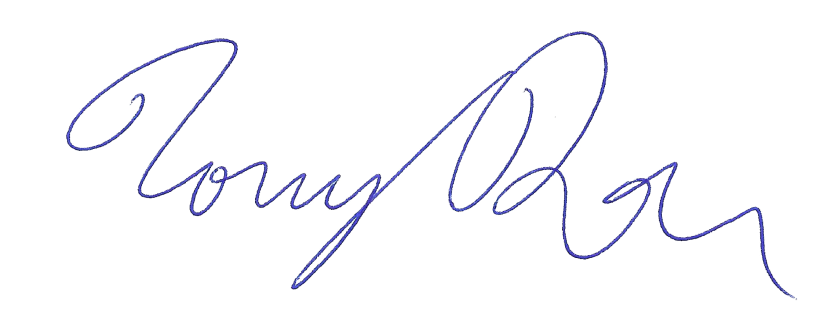 UPLUNGANI: Iidjirurvia 5, 2020 Anthony RoseIkhivautalik, Igluin Auladjutitigun Akitutilaanginnut KatimayiitAEFGLOTunungani Ikumatitigut Havakvik ManikhakhautikhanikKavamatkut Kivgaqti HavaktitGNGRAICIFCkWkWhMPPAPPDQECRFCURRCNunavut KavamangaTamainnut Akiliakhaq TukhiutiniqIliuraqhimajuq AngumadjutikhaqIliuraqhimajuq Hailihimajuq AngumadjutikhaqKilowattKilowatt ikaarninngaAngiyut Havauhikhat Laisinik Uuktuutiniq Urhuryualiqiyiitkut KangiaQulliq Alruyaqtuqtunik IkumadjutiitPijumajaujuq Hailihimajuq AngumadjutikhaqAngajukhiujuq Aulattittinirnut HavaktiAuladjutit Akunganiitut Ulapiqinikkut Aktilaangitirut NaunaitkutitAuladjutit Akunganiitut Ulapiqinikkut Qanuriniitirut NaunaitkutitAlruyaqtuqtunik Akiliakhangit Qimilruqtauhimajut Katimajiit Nunavunmi